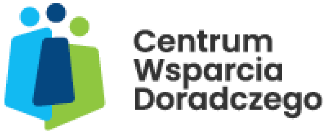 FORMULARZ DO ZBIERANIA UWAG I WNIOSKÓWPROJEKTU STRATEGII ZINTEGROWANYCH INWESTYCJI TERYTORIALNYCHPARTNERSTWA OBSZARU FUNKCJONALNEGO GRYFIC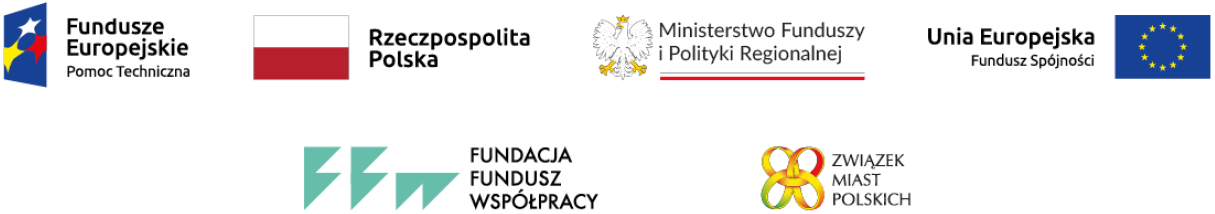 LP.Imię i nazwisko zgłaszającegoTreść, której dotyczy uwaga wraz z numerem strony w strategii ZITPropozycja zmianyUzasadnienie uwagi12345